CURRICULUM VITAE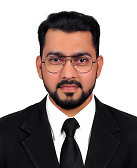 Facilitate the completion of the pre-commissioning activities through the check of certificates and punch list.Inspection of construction RFIs, Commissioning RFIs, FAT and SAT Witness test,Review and approval of Engineering Deliverable, Review, and approval of Vendor Deliverable,As-Built drawings review and approval, Attending MC walk through and preparing punch list,Reviewing the MC and RFSU project construction and commissioning dossiers.Review and approval of Method Statements, STQ (Site Technical query), TSI (Technical SiteInstructions), inspection of Engineering and Local material approval from Contractors.Attending Disciplines meetings for interfaces and technical discussion as well progress trackreview.Receives Project documentation and understands Scope of Work related to instrument discipline.Participate in reviewing and planning of availability of lubricants, chemicals, catalysts and other products required for commissioning.When requested from the Commissioning Manager coordinate the field activities assigned to the Supervisors.Experience In Pre-Commissioning & Commissioning Of (Detector Electronics Corp.-USA) Field Fire & Gas Detectors, (Autronica Fire & Security As – Norway) Building Fire & Gas Detectors, (Tyco Fire & Security – UAE) Clean Agent (Inergen) Gas Suppression System.Experience in preparing the pre-commissioning, commissioning procedure, OTP, and method statement for the DCS/ESD/SLSS/FGS, CMS/VMS/TMS, RTU/SCADA, CCTV/ACS/VOIP/SMS, POIS system.Participate in preparing the Commissioning Dossier, with confidence and maturity, significant strengths in team building to achieve productivity, performance quality and cost objectives with project management. Comprehensive problem-solving ability. Strongly believe in teamwork, and hard working. Ability to take up the responsibilities. Good planning and communication.Experience In Pre-Commissioning & Commissioning Of DCS/ESD/SlSS/FGS, CMS/VMS/TMS, RTU/SCADA, CCTV/ACS/VOIP/SMS, POIS, (Siad Macchine Impianll S.P.A. - Italy) Air Compressor & Instrument Air Dryer Package, (Patterson Pumps Company - USA) Fire Water Pump Package & Jockey Pump Package, (Flare Industries LLC– USA) Flare Package.SECTORS OF EXPERIENCE:HSE Training:Offshore Training (Abu-Dhabi ADMA)BOSIET-OPITO- Certificate No. 00585700120319166086 (Valid till March-2023) Valid worldwide.H2SADMA PTW System (Passed)Offshore Training (DOHA/QATAR-QP/QE)TFOET-OPITO- Certificate No. 514556142410210099 (Valid till 23rd October-2025) Valid worldwide.H2S/BATraining in Oman from NTI & PDO-OmanAsset integrity process safety training from PDO, Certificate no. 19103Safety Leadership Supervisor.Coaching Mentoring Competency.HSE Tools & Skill.High sour H2S Escape.Safety Training Observation Program (STOP).Enhanced Site Supervision Workshop.Job Hazard Analysis.Basic Fire Extinguisher & Fire Warden.Basic Life Support (First Aid Course).First aid CPR AED (American Heart Association).Permit Applicant.Chemical handling for supervisor.Gas testing.HSE for Supervisor.SCBA.Health risk assessment.Computer (IT) Skills:Diploma in Computer application (MS office).Familiar with computer Software & Hardware Installations, Formatting & New Operating system installation. Visual Basic/SAP/EDMS/ICAPS//WINPCS. Course from CAD CAM institute in Kolkata- AutoCAD 2010Operating Systems	 : Windows XP, Windows Vista, Windows7,8,9,10 etc.Microsoft Office	 : Word, Excel, Power Point, Front Page, outlook etc.Main Duties/Responsibilities Held:Fully involvement and proper follow-up and coordination in Construction, pre-commissioning, commissioning & start-up works.To verify and comment on the engineering documents submitted and ensure that they comply with all technical requirements.Verify & Approve Commissioning Dossier reviews (MC/PC Completion status, Commissioning Test Procedure, ITR’s, Ex-items, MOC’s, Exception reports, outstanding works, Punch lists etc.), Witness and approve Loop check, F&G test, Deluge Tests.Raise Permit to Work and prepare JSA and Risk Assessment.Area MC Walk down for Process Instruments, F&G, HVAC, Deluge Systems, Control System Cabinets etc.Providing the leadership to ensure that the HSE plan is understood and implemented by lead Supervisor,technicians and technicians assigned to his discipline.Inspection of E&I construction RFIs, Commissioning RFIs, FAT and SAT Witness test,Review and approval of Engineering Deliverable, Review and approval of Vendor Deliverable,As-Built drawings review and approval, Attending MC walk through and preparing punch list,Reviewing the MC and RFSU project construction and commissioning dossiers.Review and approval of Method Statements, STQ (Site Technical query), TSI (Technical SiteInstructions), inspection of Engineering and Local material approval from Contractors.Attending Disciplines meetings for interfaces and technical discussion as well progress trackreview.Receives Project documentation and understands Scope of Work related to E&I discipline.Reviewing the Completion database and ensuring the required Construction “A” check sheets and Pre-commissioning” B” check sheets are assigned to the respective sub system as per the marked-up limits.Ensuring work fronts have the necessary Risk Assessments and PTW in place to safely carryout Construction and commissioning activities.	Monitoring Commissioning team productivity and manpower assignment to ensure Commissioning Schedule milestones are met.Supervise execution of ITRs, Operational Test Procedures (OTP’s), ensuring that associated Punchlist are completed, approved, and logged into the Completion database.Demonstrating Operational Test Procedure (OTP) to Operations/Client. Liaise with all other disciplines toprepare work-fronts. Prepare daily and weekly plans. Attend construction/ commissioning meetings.Foresee potential construction / commissioning problem areas and report / rectifying in a timely manner.Closely supervise, arrange manpower and accompany vendors on-site.Maintain an up to date as-built drawing dossier.Following quality procedures and corrective for client inspection comment.Instrument Individual Calibration loop simulation, trouble shooting, fault finding, functional rest, and cause affect test & replacement etc.Updating planning and completion of works, Carrying out periodic checks of trip loops and status confirmation alarm simulation and verification in DCS/ESD/FGS, as per the cause & effect diagram. Functional testing of Fire and Gas Alarm System & process instruments.Ensure instrumentation works complied with project specifications, & procedures, method statements and quality assurance & control documentation.Witnessing/involve for installation of IPF, Choke, ESD, ESDV/MOV/PCV/FCV/LCP, valve, Panels etc.Understands and promotes the company’s health, safety & environmental policy and objectives; performs work in accordance with the companies’ established rules, regulations and approved procedures; intervenes to stop unsafe acts and practices; and is accountable for the well-being and safety of own self and others, including all contracted labor force.Plans, directs, and actively participates in the ongoing training and development of own self and subordinates (if applicable) with special emphasis on Company employee. This includes assessing employees training and development needs, directing the preparation of structured development programs and monitoring progress.Experience on hand Loop checking, Functional test, Pre-commissioning, Commissioning & startup support,Site engineering, technical letters & RFIs, FAT, ISAT, IFAT, AFC drawings review & approval, While working involved in preparation of drawings for control & automation, such as: Functional logic diagram, Cause & effect diagram, Cable block diagram, relay logic diagrams, DCS/FCS/FGS/IPS screen display, Trip & alarm setting, instrument cable termination details, (ICTD’s), Electrical/instrument interface ICTD’s, Instrument engineering Data sheet, Instrument location layouts, & instrument junction box location & trench layout. Task with establishing project site engineering & construction frameworks as team leader for instrumentation control system & quality, ensuring adherence to project schedules, and tracking closing correspondence follows.Employment History:Work Experiences & Responsibility:Company			: M/s Doha Petroleum Construction Company Limited (DOPET), Doha, QatarPosition			: Lead Commissioning EngineerPeriod			: June 2021 till date.Remarks			: Shutdown works/ Short term project.Responsibilities:Provide support to prepare the System & sub system.Provide support to prepare the Pre-commissioning & Commissioning Procedure.Execute tasks using CMS used on major projects ICAPS, GOC, CMMS etc.Participate in MC tri-party walk down, Co-ordinate Punch list clearance and sign off RFC.Leading multinational commissioning Team for Loop check, Dynamic Test, Cause & effect Test, Punch List closure, “ITR-B” Check Sheets closure. Control of MOC’s, RLMU, As-built, O&M manuals, vendor documents etc.Liaise with the Customer on technical and engineering matters on a regular basis.Promote good communications and co-ordination within the I&C Team and with other disciplines. Involve in Project Kick-off meeting for Construction & Pre-commissioning Alignment with Project Scope of Work, Execution Plans, Schedule, and Technical Discussions. Provide Technical Support to Procurement, Operation, Fabrication and Construction team.Assist Engineering Manager / Engineering Coordinator /Lead Engineer and supervise Subordinates for ensuring smooth running of Project activities. Assist Project Managers / Project Engineers to provide recommendation and resolution for Technical Issues arising with respect to Pre-comm. & Comm.Ensure proper record keeping and management of I&C related Document Review, Construction, Pre-Commissioning and Commissioning activities. Project Handling:Epic for Telemetry system replacement/upgrade for MM (Maydan Mahzan) & BH (Bul Hanine) Fields, wellhead Jackets and Real time Data Transmission from Offshore to Onshore, Doha, A total 48 Wellhead jackets which have 223 Wellheads on offshore.Work Experiences & Responsibility:Company				: M/s National Petroleum Construction Company Abu-Dhabi (NPCC)Position Held			: Sr. Commissioning Engineer Instrumentation.Period				: Dec 2018 to Oct 2020Responsibilities:To Lead & Coordinate Commissioning activities during pre-commissioning, commissioning & start-up.To allocate Systems to the Commissioning Operators & supervise & assist them to the execute the loops checking & commissioning procedures. To provide support to the Commissioning, planning & quality team to meet the acceptance criteria to achieve all lead & final KPIs. To support the Commissioning and Start UP superintendent during engineering reviews, workshops in the commissioning readiness phase. To support the Commissioning and Start Up superintendent by supervising the safe and timely execution of commissioning procedures and in verification process during the handover of systems leading up to Substantial Completion. Experience in preparing the pre-commissioning, commissioning procedure and method statement, POTP & OTP, Experience in pre-commissioning & commissioning of well head towers, Production Manifolds, pig launchers, Gas injection manifolds, Gas lift manifolds, Production separator, Main oil line pumps, gas turbine WHRU, 25 MW power generation, Emergency power Generation, Hot oil system, Chemical injection packages, water injection systems 255 bar injection at well head towers.Provide support to prepare the loop folders sub system wise.Worked in Instrument Engineer commissioning extensive exposure to Delta V system, Yokogawa, & Honeywell system, Including Installation, pre-commissioning & commissioning, SAT.Leads and supervises an Instrument commissioning team, plans and conducts commissioning activities in the assigned area and coordinates these activities with operation and other commissioning sections efficiently and safely.Supervises the Instrument commissioning team conducting field, commissioning activities for a wide variety of instrumentation and control systems such as field transmitters, DCS/ESD/SlSS/FGS, CMS/VMS/TMS, RTU/SCADA, CCTV/ACS Plans the work process, review/approves necessary documents such as checklists, and work schedules for total execution of the field instrument commissioning activities.Coordinates with other commissioning engineers and Systems Engineers in planning and completing commissioning activities.Assure that all components in the loop meet specification &calibration requirement.Verify action of Interlocks & supervise simulation operations on the Instruments, correct interventions off alarms.Involving in Pre-comm. /Commissioning activities of HVAC SystemsVerify right operation of loop including fail-safe valve actions.Prepares commissioning work reports.Projects Handled:Umm Lulu Super Complex (ULSC), Offshore final commissioning and ready for Start-Up with hydrocarbon introduction to all facilities on ULSC from the Wellhead Towers.The ULFFD Project Phase II is further divided into two EPC packages.Package-1 includes six new Wellhead Towers, all risers, infield pipelines, 20” Main Oil.Line, Riser Platform Jacket, Brownfield Tie-ins, and Modification to EPS Wellhead TowerPlatforms WHT-4 & WHT-6.Package-2 includes Umm Lulu Super Complex (ULSC) and infield subsea “composite.power and fiber optic” cables.ADMA-OPCO awarded Package-2 to NPCC-TECHNIP Consortium and Scope of work, in brief, is as indicated below: Umm Lulu Super Complex (ULSC) comprising of:Riser Topsides Platform (ULRP Topsides)Gas Treatment Platform (ULGTP)Separation Platform (ULSP)Utilities Platform (ULUTP)Accommodation Platform (ULAP)Flare Platforms (ULFL 1 and 2)Water Disposal Platform (ULWDP)Offshore installation, hook up, mechanical completion, base line surveying, preservation, pre-commissioning, and commissioning of all facilities associated with the Super Complex (ULSC) as noted above.Work Experiences & Responsibility:Company			: Dodsal Engineering and const. Pte. Limited (KOC) KuwaitPosition Held			: Sr. Commissioning Engineer Instrumentation.Period				: Jul 2017 to Nov 2018Responsibilities		:Involved in the site acceptance test for emergency shutdown system, fire and gas system, distributed control system and integrated protected control system (IPCS), DCS/ESD/SlSS/FGS, CMS/VMS/TMS, RTU/SCADA, CCTV/ACS/VOIP/SMS, POIS.Experience in Emergency Shutdown Systems and Cause & Effect testing’s, Function Testing.Provide support for performing calibration, Loop Check, Function Test, Cause and Effect test of Toxic Gas and Combustible Gas detectors Heat Detectors ESMI smoke detectors. Knowsley Deluge system. Identify and manages discipline commissioning resource needs, tools, test equipment, plant, spares etc.Provide support for Installation, testing, repairing and circuitry, removing, dismantling, cleaning, maintaining, and assembling instruments and replacing Defective component and calibrating of fire & gas Instruments like Flammable Gas Detectors, Hydrogen Gas detector, Oxygen Deficiency Detector, Toxic Gas Detector, CO2 Gas Detector, Rate of Rise Heat Detector, Optical Smoke Detector, High Sensitivity Smoke Detector, Aspirator HVAC Duct Probe, Visual Alarm Beacon etc.  Experience in Pre-Commissioning & Commissioning Of DCS/ESD/SlSS/FGS, CMS/VMS/TMS, RTU/SCADA, CCTV/ACS/VOIP/SMS, POIS, (Siad Macchine Impianll S.P.A. - Italy) Air Compressor & Instrument Air Dryer Package, (Patterson Pumps Company - USA) Fire Water Pump Package & Jockey Pump Package, (Flare Industries LLC– USA) Flare Package. Experience in Pre-Commissioning & Commissioning Of (Detector Electronics Corp.-USA) Field Fire & Gas Detectors, (Autronica Fire & Security As – Norway) Building Fire & Gas Detectors, (Tyco Fire & Security – UAE) Clean Agent (Inergen) Gas Suppression System. Experience in Pre-Commissioning & Commissioning Of (Process Group International - UAE) IGF Package, (IPEG Engineering Ltd - South Korea) Nutshell Filter Package & EW Sludge Separator Package, (Bentley Nevada – USA) CMS/VMS/TMS. Experience In Pre-Commissioning & Commissioning Of (PETRONAS Fze - U.A.E.) Chemical Injection Package, (Teledyne Analytical Instruments - U.S.A.) Online Analyzer System Package, (Yokogawa - Bahrain) RTU / SCADA System, (Commtel Networks Fzc - UAE.) Telecom & Security Systems CCTV, ACS, IDS, PIDS, VOIP and SMS, and (Honeywell - Kuwait) POIS System.Involved in the function check of fire and gas system (F&G) system, emergency shutdown (ESD) system and fire alarm control panel (FACP) in the well head as per the cause and effect, safety narrative, logic diagram, PID etc.Involved in the loop check and function check for the choke valve and Christmas tree valves from well head control panel (WHCP) in the wellheads.Commissioning, loop checking instrumentation of F&G System from the field to Honeywell DCS system in main control room including smoke, heat, Flame UV detectors, gas combustible and toxic and IR Detectors, Manual call buttons, sprinkler system, deluge system, CO2 System, Inergen system, deluge system.Inspection and Witness of Field Instruments calibration. Loop check, Pre-com, and commissioning. Functional checking field instrument to DCS/ESD/SLSS/FGS, CMS/VMS/TMS, RTU/SCADA, & troubleshooting during normal and turn around period. Pre-commissioning & commissioning of various electronic and pneumatic instruments like, PT, FT, TT, PDT, level trolls and pressure switches, level switches, fire and Gas detectors, MOV’S, CV, LCV, FCV, IPF valve, Choke valve, ESDV, solenoids valves, on-off valves, safety valves, Chemical injection instruments, analyzer instruments, actuator and Controllers etc.Projects Handled:The EW Treatment and Injection Plant (EWTIP) (NK) will be located between the Sabriyah and Raudatain fields. EWTIP consists of a 950 MBWPD (1045 MBWPD design) effluent water (EW) treatment plant, and 510 MBWPD EW injection facility for injecting water into 51 no of wells (550 MBWPD Water Injection Pipelines Distribution System up to Manifolds). The EWTIP treatment system is divided into two identical trains each designed to treat 522.5 MBWPD. The plant includes Six (6) Effluent Water Balance Tanks. Inline Booster and HP injection pumps capable of maintaining 255 barg (3700 psig) at the inlet of farthest injector wellhead are included along with injection headers and injection lines to injection wells of both Sabriyah and Raudatain systems are included along with trunklines, distribution manifolds and injection well flow lines. Work Experiences & Responsibility:Company			: M/S Al Turki Enterprises LLC, Oman (PDO)                                               Position Held			: Instrumentation Pre-comm. & commissioning Engineer. Period				: Jan 2007 to June 2017Responsibilities:Ensured compliance with all Client requests in coordination with relevant teams and management.Conducted factory and site acceptance tests in coordination with all relevant departments.Provided requested technical support during project operational phase.Collated and assessed all vendor and contractor documentation prior to payment submission.Conducted audits and reviews for Asset HSE programs.Resolved all client technical queries.Ensured optimal design effectiveness in coordination with instrument commissioning contracting teams.Supervise control panels power up and loop checking. Witness FAT and Site Acceptance Test (SAT) of DCS panels, Telecom panels, F&G panels, ESD panels, VMS/TMS/CMS panel, and SCADA panels.Witnessing/involve for installation of IPF, Choke, ESD, ESDV/MOV/PCV/FCV/LCP, valve, and Panels etc.Maintained and updated all facility work records.Evaluated project timelines and recommended cost reduction strategies.Monitored commissioning activities and managed a team of technicians and commissioning engineers.Coordinated between commissioning activities and client, ensured all strategies were developed in accordance to their need.Familiar with hydraulic panel functional test & trouble shooting, pre-commissioning & commissioning of hydraulic panel.Developed commission programs, allocated necessary resources, and oversaw their implementation.Trained team members on need of client, contract obligations and commissioning activity that were required to be followed.Provided necessary support for commissioning activities in operational phase of project.Evaluated contractor and vendor documentation and ensured that test procedures were carried in accordance with same.Worked in Asset HSE programs and performed various audits and reviews.Evaluated Instrument Commissioning design packages and ensured that commissioning issues were considered. Coordinated with Instrument Commissioning contractors and ensured that designs were followed to optimal level. Maintained records of work carried in the facility.Projects Handled:Bodour/ Birba/ Harwell new field developments project (H.P Wells), RTQ infield developments & PCP, Beam pump, ESP, WI, Self-flow well at Marmul Field, GNR field (MRL) Installation of new MSV & MPFM, RTU, IPS panel & WHCP, Qaharir Water Treatment Project, Construction & Commissioning 600 wells.  Project closeout discipline inputs to Project Dossier.Work Experiences & Responsibility:Company			: M/s AL KOMED ENGINEERING SERVICES WLL (BAHRAIN)Position Held			: E&I EngineerPeriod				: Sep 2004 to Sep 2006Responsibilities:Cable Tray works/ Trunking works / Cable trench/ Cable laying -Monitoring
Drawing the Earthing and Lightning layouts.Site executions like cable pulling and termination of power cable and also installation of grounding system.Responsible for request for inspection (RFI) that applies to electrical. Assist with the final inspection of the work.Before submitting RFI make final as built drawings.Coordinate and supervise the work of all electrical activities and operations.Cable laying, Cable trays, Cable dressing. Performed all types of inspections related to electrical works at site works as per IFC drawings, project specifications and standards.Cable tray/Conduit installation.Cable laying, cable megger testing, termination.Insulation resistance test (Megger up to 5000 volts)Earth/grounding test.Ensuring proper storage of material as per manufacturer recommendation/data sheet and establishing traceability of materials. Identifying any rejected/defective material and segregated from the accepted material and disposed from site at the earliest.Preparing Weekly Inspection Plan, Monthly Inspection Report, Inspection & Test Plans (ITPs) and inspection checklist for special work, Submitting Material for approvals as per requirements of project.Witnessing HV & LV cable laying, testing.  Supervision of the construction activities.Responsible in electrical systems position involving in Reliability Development and Implementation of design to commissioning, start up.Involved in punch listing, loop checking, pre-commissioning, commissioning activities.   Attending meetings & to share the views regarding the points / suggestions.To Support Calibration plant instruments such as gauges, transmitters, switches, meters (for level, pressure, flow, temperature etc.,) in accordance with standard and specifications.Assisted the construction in Installation & testing all Pneumatic & electronics smart instruments.Involved in Instrument trouble shooting & fault finding, replacement, Repairing and calibrating of many digital and analog instruments.Coordinates with Company Operation to ensure all design and construction conforms to codes and clients.Standards or to agreed industrial standards and procedures prior to execution.Observes safety rules and regulations are and practice good housekeeping in all workshop activities. I gave assistance to the process commissioning team to prepare all the procedures for interlock and shut-down test together with the dedicated vendors.Troubleshoots various process/systems/equipment operational problems and consults with supervisor and colleagues as required. Assist and participate in complex Maintenance and repair activities carried out by specialists as required. Participates in shutdown and major overhaul activities by carrying out shutdown preparation, data collection and condition monitoring duties as assigned. Fully Implements and observes the Company’s HSE policies and procedures. Identifies and proposes projects that can improve HSE.Involved in punch listing, loop checking, pre-commissioning, commissioning activities.   Attending meetings & to share the views regarding the points / suggestions.To Support Calibration plant instruments such as gauges, transmitters, switches, meters (for level, pressure, flow, temperature etc.,) in accordance with standard and specifications.Assisted the construction in Installation & testing all Pneumatic & electronics smart instruments.Involved in Instrument trouble shooting & fault finding, replacement, Repairing and calibrating of many digital and analog instruments.Fully Implements and observes the Company’s HSE policies and procedures. Identifies and proposes projects that can improve HSE.Projects Handled:Expansion Project & MaintenancePRESENT ADDRESS:                                                                          PERMANENT ADDRESS:Hereby declared that all the information provided herein above are true and correct corresponding to the procession and approval of my application.Date:	Place: QatarName/Signature: Mohammad Wasi AhmadMohammad Wasi AhmadPosition: Sr. Commissioning Engineer Instrument & ControlSpecialization: Pre-Comm. & comm. Start-up & Handover.IECEx CoPC Certified.Total Gulf Experiences: 18 Years  Professional Review:B.Tech Engineer, Sr. Commissioning Engineer Instrumentation & Control With more than 18 years of Gulf experience in brown field and green field projects Pre-Commissioning, Commissioning, Start-up & hand over of the Instrumentation systems in the field of Power plant, petrochemical, refinery & Oil & Gas sectors. I got hands on experiences of working in offshore Super complex Platform and Onshore, worked in various projects of BAPCO, PDO, KOC, ADNOC, QP, I am a team player with ability to work efficiently in multi-disciplinary environment. Capable of producing all kind of deliverables for Instrumentation and Control discipline with adequate exposures, Looking forward to work in an environment which provides a constructive & an innovative ambience a challenging opportunity, where my skills and work experience are utilized entirely in benefiting the organization and permitting me to expand my professional knowledge, I take the job with a great sense of responsibility, enjoy the challenge of new situation, and expect to make a positive contribution to organization. Academic & Technical Qualification:Professional Qualifications: Bachelor of Engineering in Instrumentation, IIMT, DELHI, IndiaAdditional Qualifications: Bachelor of Engineering in Electronics & Communication Manav Bharti University, solan HP, India.Master program in Instrumentation & Control from IIMT Ahmedabad, India (Distance Learning).Diploma in Total quality management system ISO 9000 from ICOMAS Chennai India (Distance Learning).IECEx CoPC (ComPex) Certified.Skills:Significant breadth of experience in instrument commissioning engineeringExcellent familiarity with instrumentation contractor detail fabrication procurement installation and Design.Highly knowledge of safety instrument systems process control systems and field instrumentation Strong knowledge of instrumentation commissioning policies and procedures. Prepare the project documents and deliverables (such as systems breakdown structure, mark-up of P&I diagrams, schedule of activities, pre-commissioning manual, pre-commissioning, and commissioning procedures) in compliance with the project requirements.Coordinate with the Engineering Dept. the preparation of the engineering data base and follow the updating, in home office and at Site.Support the implementation of the electronic Project Completion System linked to the engineering data base.Finalize the certification matrix. Prepare the schedule of activities, follow up the updating and monitor the progress.Analyze the Construction completion packages once issued from construction and advice the Commissioning Manager about the status of verified prior to formal acceptance by Commissioning team.Language Skills: English, Arabic, Hindi, UrduPersonal Attributes: I am an excellent communicator, with a friendly personality, I am very comfortable interacting with clients, vendors, and team members alike. Self-confident and motivated to take up challenging assignments. Capable team player to work with people at all levels with strong interpersonal and communication skills.Passport DetailsPassport Number: T6719822Date of issue   : 23/12 2019Date of Expiry : 22/12/ 2029Place of Issue : ABU DHABI (UAE)Personnel DetailsFather Name : Late, Mohd. Shafi ullahDate of Birth  : 04/03/1978Gender	: MaleMarital Status: MarriedHeight	            : 5ft 10 inchWeight	: 80 KGReligion         : Islam/MuslimNationality      : IndianOil & GasUpstream & Downstream, (Refinery, Petrochemicals); Gathering & pumping station, Self-flow wells, PCP, ESP & Beam pump, Pipelines andField Facilities, offshore field wellheads, RP/SP/UTP/GTP platforms.Power Plant150MW Steam turbine, 75MW Gas turbine.Fire & Gas SystemF & G system, Toxic gas detection   system, Gas detectorsEnvironmentEffluent Water Treatment.EmployersPositionsEmployment PeriodsLocationsDoha Petroleum Construction Company Limited (DOPET)Lead Commissioning Engineer17th June 2021 -- Till dateDoha, QatarNational Petroleum Construction Company Abu-Dhabi (NPCC)Sr. Commissioning Engineer Instrumentation10th Dec 2018 – 25th Oct 2020Abu DhabiUAEDodsal Engineering and const. Pte. Limited KuwaitSr. Commissioning Engineer Instrumentation25th Jul 2017 – 7th Nov 2018KuwaitAl Turki Enterprises LLC, OmanInstrumentation Pre-comm. & commissioning Engineer.24th Jan 2007 –25th  June 2017OmanAL KOMED ENGINEERING SERVICES WLLE&I Engineer18th Sep 2004 – 20th Sep 2006BahrainMohammad. Wasi AhmedPost box:1744, gate no. 185, street 25, salwa industrial area Doha state of Qatar.Mobile: +974-31218003wasimarui@gmail.comwasimarui@yahoo.co.inMD WASI AHMADKALIM AURUS, BL-B,2ND FLOOR, FLAT-2C, 29 SIR SYED AHMED ROAD, NEAR BY-ALISHA ASHIYANA MARRIAGE HALL, Kolkata-700014, IndiaMobile: +91-9163725916/9681302797